Petit test pour connaître ton type de mémoire    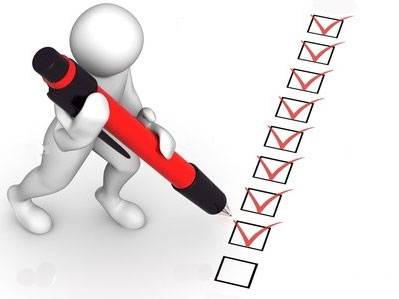 Choisis la réponse qui correspond le mieux à ce que tu ferais.   Il n'y a pas de bonnes ou de mauvaises réponses... 1. Si je te dis «cascade», que se passe-t-il?a. Tu vois l'image d'une cascade.b. Tu te vois en train de te promener auprès d'une cascade.c. Tu entends le bruit de la cascade.2. Quand tu as vu un film qui t'a plu:a. Tu aimes bien revoir les images dans ta tête.b. Tu mimes certains passages.c. Tu aimes bien le raconter.3. Quand tu lis, tu préfères:a. Regarder d'abord les images et imaginer l'histoire.b. Feuilleter le livre, le toucher.c. Commencer tout de suite à lire, et souvent à voix haute.4. Pour calculer 6+3 :a. Tu vois l'opération dans ta tête.b. Tu comptes sur les doigts.c. Tu comptes à voix haute.5. Pour apprendre une leçon :a. Tu la lis et tu la vois dans ta tête.b. Tu lis en marchant, en bougeant.c. Tu la lis à voix haute.6. En classe, tu comprends mieux:a. A partir d'une image, d'un dessin, d'un schéma.b. Quand tu peux toucher, manipuler.c. Quand tu entends une explication.7. Pour retenir l'orthographe d'un mot:a. Tu le vois s’écrire dans ta tête.b. Tu l'écris plusieurs fois et tu vérifies.c. Tu l'épelles à voix haute.8. Quand tu as vu un spectacle musical, un concert, tu retiens mieux:a. les images du lieu, les musiciens.b. les danses, les chorégraphies.c. les paroles et la musique.Résultat du test :Dominante de A: la mémoire est à dominante visuelle:L’élève visualise sans difficulté.Ses travaux sont propres et bien organisésLes images l'attirent et il préfère les explications courtes et les schémas.Conseils:Tu retiens les choses parce que tu les vois. Quand tu fermes les yeux, tu tesouviens encore de l'image ou du texte qui était au tableau. Pour apprendre tesleçons, tu devrais donc les lire plusieurs fois, faire un schéma ou un dessin. Puis, cahierfermé, tu fermes les yeux pour voir si tout est dans ma tête.Dominante de B : la mémoire est à dominante kinesthésique :                                     L’élève est performant dans les activités physiques.                                                                                           Il a besoin de manipuler pour comprendre.                                                                                                        Il se fie à son intuition.Conseils :                                                                                                                                           Tu retiens les choses parce que tu as fait un geste ou tu as manipulé. Pour apprendreta leçon, tu devrais faire des gestes pour accompagner les mots, tu peux aussi l'écrire. Puis, cahier fermé, tu récites la leçon en refaisant les mêmes gestes.Dominante de C : la mémoire est à dominante auditive :                                                     L’élève possède un vocabulaire riche.                                                                                                 Il pose facilement des questions.                                                                                                                     Il retient bien les consignes orales.Conseils :                                                                                                                                                                   Tu retiens les choses parce que tu les entends. Tu te souviens des mots prononcés. Pour apprendre ta leçon, tu devrais la lire plusieurs à voix haute en te concentrant bien. Puis, cahier fermé, tu la récites.